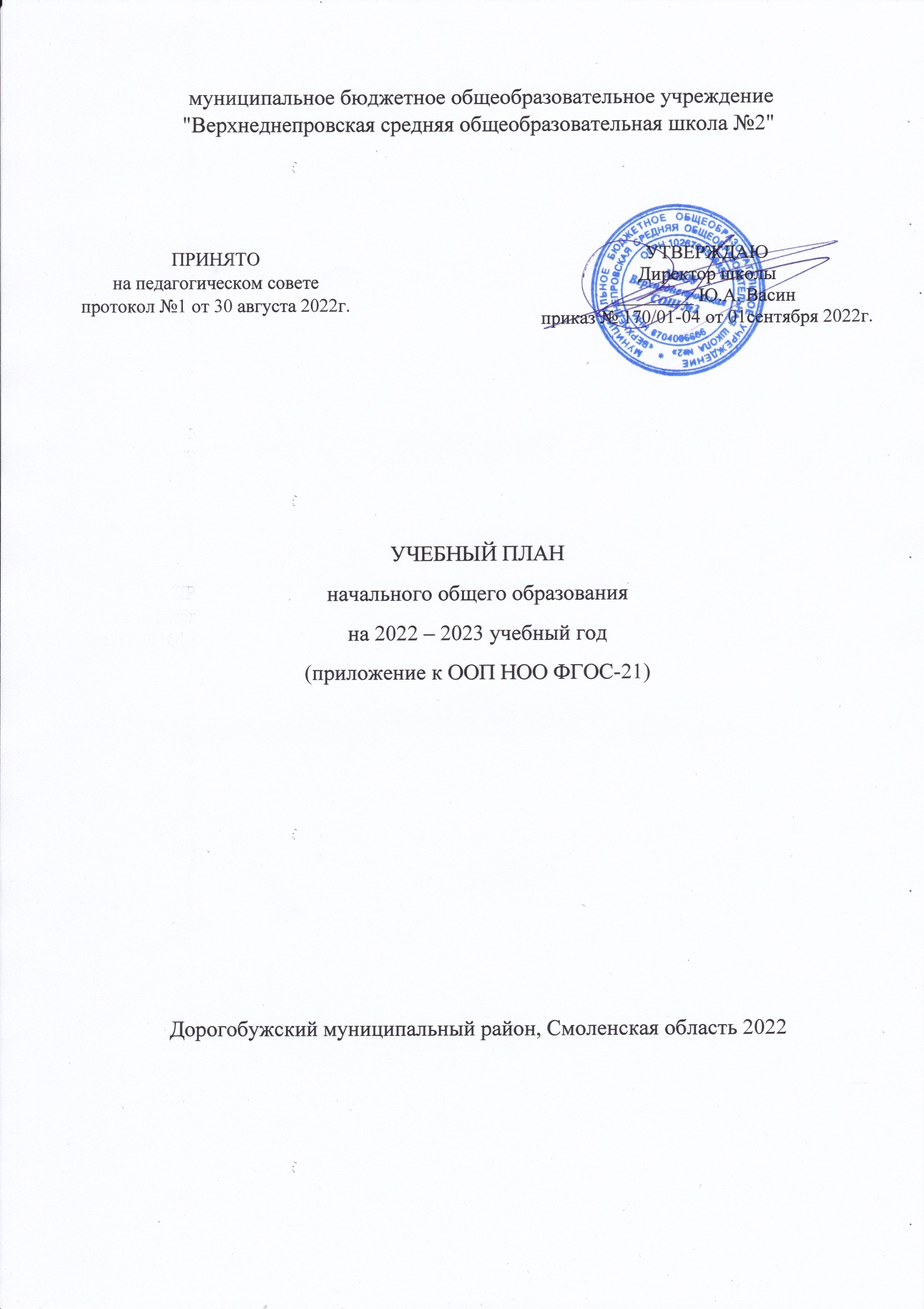 ПОЯСНИТЕЛЬНАЯ ЗАПИСКАУчебный план начального общего образования муниципальное бюджетное общеобразовательное учреждение "Верхнеднепровская средняя общеобразовательная школа №2" (далее - учебный план) для 1-4 классов, реализующих основную образовательную программу начального общего образования, соответствующую ФГОС НОО (приказ Министерства просвещения Российской Федерации от 31.05.2021 № 286 «Об утверждении федерального государственного образовательного стандарта начального общего образования»), фиксирует общий объём нагрузки, максимальный объём аудиторной нагрузки обучающихся, состав и структуру предметных областей, распределяет учебное время, отводимое на их освоение по классам и учебным предметам.Учебный план является частью образовательной программы муниципальное бюджетное общеобразовательное учреждение "Верхнеднепровская средняя общеобразовательная школа №2", разработанной в соответствии с ФГОС начального общего образования, с учетом примерных основных образовательных программ начального общего образования, и обеспечивает выполнение санитарно-эпидемиологических требований СП 2.4.3648-20 и гигиенических нормативов и требований СанПиН 1.2.3685-21.Учебный год в муниципальное бюджетное общеобразовательное учреждение "Верхнеднепровская средняя общеобразовательная школа №2" начинается 01.09.2022 и заканчивается 31.05.2023. Продолжительность учебного года в 1 классе - 33 учебные недели во 2-4 классах – 34 учебных недели. Максимальный объем аудиторной нагрузки обучающихся в неделю составляет  в 1 классе - 21 час, во 2 – 4 классах – 23 часа .Образовательная недельная нагрузка распределяется равномерно в течение учебной недели, при этом объем максимально допустимой нагрузки в течение дня составляет:для обучающихся 1-х классов - не превышает 4 уроков и один раз в неделю -5 уроков.для обучающихся 2-4 классов - не более 5 уроков.Распределение учебной нагрузки в течение недели строится таким образом, чтобы наибольший ее объем приходился на вторник и (или) среду. На эти дни в расписание уроков включаются предметы, соответствующие наивысшему баллу по шкале трудности либо со средним баллом и наименьшим баллом по шкале трудности, но в большем количестве, чем в остальные дни недели. Изложение нового материала, контрольные работы проводятся на 2-4-х уроках в середине учебной недели. Продолжительность урока (академический час) составляет 45 минут, за исключением 1 класса.Обучение в 1-м классе осуществляется с соблюдением следующих дополнительных требований: учебные занятия проводятся по 5-дневной учебной неделе и только в первую смену;использование «ступенчатого» режима обучения в первом полугодии (в сентябре, октябре - по 3 урока в день по 35 минут каждый, в ноябре-декабре - по 4 урока по 35 минут каждый; январь - май - по 4 урока по 40 минут каждый).Продолжительность выполнения домашних заданий составляет во 2-3 классах - 1,5 ч, в 4 классах - 2 ч.С целью профилактики переутомления в календарном учебном графике предусматривается чередование периодов учебного времени и каникул.  Продолжительность каникул в течение учебного года составляет не менее 30 календарных дней, летом — не менее 8 недель. Для первоклассников предусмотрены дополнительные недельные каникулы в середине третьей четверти.Учебные занятия для учащихся 1-4-х классов проводятся по 5- дневной учебной неделе.Учебный план состоит из двух частей — обязательной части и части, формируемой участниками образовательных отношений. Обязательная часть учебного плана определяет состав учебных предметов обязательных предметных областей.Часть учебного плана, формируемая участниками образовательных отношений, обеспечивает реализацию индивидуальных потребностей обучающихся. Время, отводимое на данную часть учебного плана внутри максимально допустимой недельной нагрузки обучающихся, может быть использовано: на проведение учебных занятий, обеспечивающих различные интересы обучающихсяВ муниципальное бюджетное общеобразовательное учреждение "Верхнеднепровская средняя общеобразовательная школа №2"  языком обучения является русский язык.При изучении предметной области «Основы религиозных культур и светской этики» выбор одного из учебных модулей осуществляются по заявлению родителей (законных представителей) несовершеннолетних обучающихся.При изучении предметов Иностранный язык (английский) осуществляется деление учащихся на подгруппы.Промежуточная аттестация – процедура, проводимая с целью оценки качества освоения обучающимися части содержания (четвертное оценивание) или всего объема учебной дисциплины за учебный год (годовое оценивание).Промежуточная (годовая) аттестация обучающихся осуществляется в соответствии с календарным учебным графиком.Формы промежуточной (годовой)  аттестации обучающихся 1-4-х классовВсе предметы обязательной части учебного плана оцениваются по четвертям. Предмет ОРКСЭ является  безотметочным и оценивается «освоил» или «не освоил» по итогам четверти. Промежуточная аттестация проходит на последней учебной неделе четверти. Формы и порядок проведения промежуточной аттестации определяются «Положением о формах, периодичности и порядке
текущего контроля успеваемости и промежуточной аттестации обучающихся муниципальное бюджетное общеобразовательное учреждение "Верхнеднепровская средняя общеобразовательная школа №2". Оценивание младших школьников в течение первого года обучения осуществляются в форме словесных качественных оценок на критериальной основе, в форме письменных заключений учителя, по итогам проверки самостоятельных работ.Освоение основных образовательных программ начального общего образования завершается промежуточной (годовой) аттестацией. Нормативный срок освоения ООП НОО составляет 4 года.УЧЕБНЫЙ ПЛАНПлан внеурочной деятельности (недельный)муниципальное бюджетное общеобразовательное учреждение "Верхнеднепровская средняя общеобразовательная школа №2"ПредметКлассФорма ПАРусский язык1 адиктант с грамматическим заданиемРусский язык1 бдиктант с грамматическим заданиемРусский язык2 адиктант с грамматическим заданиемРусский язык2 бдиктант с грамматическим заданиемРусский язык3 адиктант с грамматическим заданиемРусский язык3 бдиктант с грамматическим заданиемРусский язык4 адиктант с грамматическим заданиемРусский язык4 бдиктант с грамматическим заданиемЛитературное чтение1 аконтрольная работаЛитературное чтение1 бконтрольная работаЛитературное чтение2 аконтрольная работаЛитературное чтение2 бконтрольная работаЛитературное чтение3 аконтрольная работаЛитературное чтение3 бконтрольная работаЛитературное чтение4 аконтрольная работаЛитературное чтение4 бконтрольная работаМатематика1 аконтрольная работаМатематика1 бконтрольная работаМатематика2 аконтрольная работаМатематика2 бконтрольная работаМатематика3 аконтрольная работаМатематика3 бконтрольная работаМатематика4 аконтрольная работаМатематика4 бконтрольная работаОкружающий мир1 аконтрольная работаОкружающий мир1 бконтрольная работаОкружающий мир2 аконтрольная работаОкружающий мир2 бконтрольная работаОкружающий мир3 аконтрольная работаОкружающий мир3 бконтрольная работаОкружающий мир4 аконтрольная работаОкружающий мир4 бконтрольная работаМузыка1 аконтрольная работаМузыка1 бконтрольная работаМузыка2 аконтрольная работаМузыка2 бконтрольная работаМузыка3 аконтрольная работаМузыка3 бконтрольная работаМузыка4 аконтрольная работаМузыка4 бконтрольная работаИзобразительное искусство1 аконтрольная работаИзобразительное искусство1 бконтрольная работаИзобразительное искусство2 аконтрольная работаИзобразительное искусство2 бконтрольная работаИзобразительное искусство3 аконтрольная работаИзобразительное искусство3 бконтрольная работаИзобразительное искусство4 аконтрольная работаИзобразительное искусство4 бконтрольная работаТехнология1 аконтрольная работаТехнология1 бконтрольная работаТехнология2 аконтрольная работаТехнология2 бконтрольная работаТехнология3 аконтрольная работаТехнология3 бконтрольная работаТехнология4 аконтрольная работаТехнология4 бконтрольная работаФизическая культура1 аконтрольная работаФизическая культура1 бконтрольная работаФизическая культура2 аконтрольная работаФизическая культура2 бконтрольная работаФизическая культура3 аконтрольная работаФизическая культура3 бконтрольная работаФизическая культура4 аконтрольная работаФизическая культура4 бконтрольная работаИностранный язык (английский)2 аконтрольная работаИностранный язык (английский)2 бконтрольная работаИностранный язык (английский)3 аконтрольная работаИностранный язык (английский)3 бконтрольная работаИностранный язык (английский)4 аконтрольная работаИностранный язык (английский)4 бконтрольная работаОРКСЭ4 аконтрольная работаОРКСЭ4 бконтрольная работаПредметная областьУчебный предметКоличество часов в неделюКоличество часов в неделюКоличество часов в неделюКоличество часов в неделюКоличество часов в неделюКоличество часов в неделюКоличество часов в неделюКоличество часов в неделюПредметная областьУчебный предмет1а1б2а2б3а3б4а4бОбязательная частьОбязательная частьОбязательная частьОбязательная частьОбязательная частьОбязательная частьОбязательная частьОбязательная частьОбязательная частьОбязательная частьРусский язык и литературное чтениеРусский язык55555555Русский язык и литературное чтениеЛитературное чтение44444444Иностранный языкИностранный язык00222222Математика и информатикаМатематика44444444Обществознание и естествознание ("окружающий мир")Окружающий мир22222222Основы религиозных культур и светской этикиОсновы религиозных культур и светской этики00000011ИскусствоИзобразительное искусство11111111ИскусствоМузыка11111111ТехнологияТехнология11111111Физическая культураФизическая культура22222222ИтогоИтого2020222222222323Часть, формируемая участниками образовательных отношенийЧасть, формируемая участниками образовательных отношенийЧасть, формируемая участниками образовательных отношенийЧасть, формируемая участниками образовательных отношенийЧасть, формируемая участниками образовательных отношенийЧасть, формируемая участниками образовательных отношенийЧасть, формируемая участниками образовательных отношенийЧасть, формируемая участниками образовательных отношенийЧасть, формируемая участниками образовательных отношенийЧасть, формируемая участниками образовательных отношенийНаименование учебного курсаНаименование учебного курсаФизическая культураФизическая культура11111100ИтогоИтого11111100ИТОГО недельная нагрузкаИТОГО недельная нагрузка2121232323232323Количество учебных недельКоличество учебных недель3333343434343434Всего часов в годВсего часов в год693693782782782782782782Учебные курсыКоличество часов в неделюКоличество часов в неделюКоличество часов в неделюКоличество часов в неделюКоличество часов в неделюКоличество часов в неделюКоличество часов в неделюКоличество часов в неделюУчебные курсы1а1б2а2б3а3б4а4бРазговоры о важном11111111Функциональная грамотность11111111В мире профессий11111111Наглядная геометрия11111011Речевое творчество11001010Подвижные игры01010000Спортивные игры00000100Шахматы00000100Мастерилка00110000Ритмика00002000Азбука Смоленского края00001111ИТОГО недельная нагрузка56568665